Харківський національний медичний університетIII медичний факультетКафедра фізичної реабілітації та спортивної медицини з курсом фізичного виховання та здоров’яОсвітня програма підготовки фахівців другого (магістерського) рівня вищої освіти підготовки 22 «Охорона здоров’я» за спеціальністю 228 «Педіатрія»СИЛАБУС НАВЧАЛЬНОЇ ДИСЦИПЛІНИВибіркова дисциплина«спортивна медицина з особливостями дитячого віку»Харків – 2020 р спортивна медицина З ОСОБЛИВОСТЯМИ ДИТЯЧОГО ВІКУРозробники силабусу: Істомін А.Г. завідувач кафедри фізичної реабілітації та спортивної медицини з курсом фізичного виховання та здоров’я, докт.мед.наук, професор; Латогуз С.І. доцент кафедри фізичної реабілітації та спортивної медицини з курсом фізичного виховання та здоров’я, к.мед.н;Резуненко О.В. доцент кафедри фізичної реабілітації та спортивної медицини з курсом фізичного виховання та здоров’я, к.мед.н.Інформація про дисциплінуОсвітня програма вищої освіти України, другий (магістерський) рівень, кваліфікація освітня, що присвоюється – магістр, галузь знань - 22 Охорона здоров’я, спеціальність 228 «Педіатрія» складена на основі Закону України «Про вищу освіту» та постанови Кабінету Міністрів України від 01.02.2017 р. № 53 «Про внесення змін до постанови Кабінету Міністрів України від 29.04.2015 р. № 266», відповідно до наказу МОН України від 01.06.2016 р. № 600 «Про затвердження та введення в дію Методичних рекомендацій щодо розроблення стандартів вищої освіти».Програма курсу визначає передумови доступу до навчання, орієнтацію та основний фокус програми, обсяг кредитів ЄКТС, необхідний для здобуття освітнього ступеню магістра, перелік загальних та спеціальних (фахових) компетентностей, нормативний і варіативний зміст підготовки фахівця, сформульований у термінах результатів навчання та вимоги до контролю якості вищої освіти.Кафедра приймає кваліфікованих студентів будь-якої раси, національного чи етнічного походження, статі, віку, осіб з особливими потребами, будь-якої релігії, сексуальної орієнтації, гендерної приналежності, ветеранського статусу або сімейного стану на всі права, привілеї, програми та види діяльності, що надаються студентам університету. 1. Опис дисципліни Спортивна медицина представляє собою клінічну дисципліну, яка вивчає позитивний та негативний вплив фізичних навантажень різної інтенсивності (від гіпо- до гіпердинамії) на організм здорової чи хворої людини. Метою вивчення дисципліни є формування у студентів уявлення про можливості збереження і зміцнення здоров’я, підвищення рівня функціонального стану, росту спортивних досягнень за допомогою оптимізації фізичної активності та удосконалення медичного забезпечення спортивних чи оздоровчих тренувань. Засоби фізичної культури і спорту починають займати ведуче місце в системі заходів, спрямованих на корекцію здоров’я і функціонального стану, поширення резервних можливостей організму, удосконалення механізмів адаптації. Водночас фізична культура і спорт забезпечують своє оздоровче значення тільки при виконанні визначних умов, найголовнішими з яких є уникнення фізичного і психоемоційного перенапруження, індивідуалізація навантажень та їх оптимальність. Порушення цих умов, особливо застосування надто великих тренувальних навантажень в сучасному спорті задля швидкого досягнення певних спортивних результатів або нераціональні заняття оздоровчою фізичною культурою, призводять до негативних, а іноді трагічних наслідків – від перевтоми, різноманітних захворювань та ушкоджень до станів, несумісних з життям.Предметом вивчення дисципліни є формування в студентів адекватних уявлень про їхню майбутню діяльність, особливості професії й тих вимог, які будуть пред'явлені майбутньому фахівцеві з вищою освітою. Медичні ВНЗ повинні готувати всебічно розвинених спеціалістів, які б володіли теоретичними знаннями і практичними навичками та вміннями застосування спортивної медицини в дитячому віці в своїй лікувально-профілактичній роботі.Посилання на відео-анотацію дисципліни (за наявності) -.Сторінка дисципліни в системі Moodle (за наявності): -.2. Мета та завдання дисципліни:Метою викладання навчальної дисципліни є формування у студентів уявлення про можливості збереження і зміцнення здоров’я, підвищення рівня функціонального стану, росту спортивних досягнень за допомогою оптимізації фізичної активності та удосконалення медичного забезпечення спортивних чи оздоровчих тренувань. Основними завданнями вивчення дисципліни «Спортивна медицина з особливостями в дитячому віці» є:- визначення відповідності фізичних навантажень стану здоров’я та функціональним можливостям організму на різних етапах оздоровчого чи спортивного тренування; - своєчасна діагностика відхилень у стані здоров’я, що пов’язані із нераціональними заняттями спортом або фізичною культурою, а також їх профілактика; - участь в управлінні тренувальним процесом; - санітарно-гігієнічне та медичне забезпечення навчально-тренувального процесу та спортивно-масових заходів;- проведення відновного лікування осіб, які займаються фізичною культурою та спортом, після захворювань та травм;3. Статус дисципліни (вибіркова) та формат дисципліни: змішаний.4. Методи навчання:1. Словесний метод.2. Наглядний метод.3. Комп’ютерний метод.4. Самостійна робота з літературними джерелами.5. Система Moodle.5. Рекомендована література:1. Лікувальна фізкультура та спортивна медицина: Підручник / Клапчук В.В., Дзяк Г.В., Муравов І.В. та ін.; за ред. В.В. Клапчука, Г.В. Дзяка. – К.: Здоров’я, 1995. – 312 с.2. Лікувальна фізкультура та спортивна медицина: Тестові завдання для контролю знань студентів медичного та стоматологічного факультетів вищих медичних навчальних закладів ІУ рівнів акредитації (Навчальний посібник) / Абрамов В.В., Клапчук В.В., Магльований А.В., Смирнова О.Л., та ін.; за ред. проф. В.В. Клапчука та проф. А.В. Магльованого. – Дніпропетровськ: Мед академія, 2006. – 124 с.3. Лікувальна фізкультура та спортивна медицина (Вибрані лекції для студентів) / Абрамов В.В., Клапчук В.В., Смирнова О.Л. та ін.; за ред. проф. В.В Клапчука. – Дніпропетровськ: Медакадемія, 2006. – 179 с.4. Мухін В.М. Фізична реабілітація. – Видання друге, перероблене та доповнене. – Київ: Олімпійська література, 2005. – 248 с.5. Основи реабілітації, фізіотерапії, лікувальної фізичної культури і масажу / За ред. В.В. Клапчука, О.С. Полянської. – Чернівці: Прут, 2006. – 208 с.6. Реабилитация кардиологических больных /Под ред. К. В. Лядова, В.Н. Преображенского. – М.: ГЭОТАР-Медио, 2005. – 288 с.7. Sports Injury Prevention and Rehabilitation : Integrating Medicine and Science for Performance Solutions. Edited by David Joyce, Daniel Lewindon - Taylor & Francis Ltd, 2016. – 452 p.8. Neurological Rehabilitation: Optimizing motor performance. By (author) Janet H. Carr, Roberta B. Shepherd. - Elsevier Health Sciences, 2010. – 376 p.6. Пререквізити та кореквізити дисципліниПререквізити. Спортивна медицина як навчальна дисципліна базується на вивченні студентами анатомії людини, медичної біології, медичної хімії, медичної та біологічної фізики, фізіології, патофізіології, гігієни та екології, фармакології, пропедевтики внутрішньої медицини, пропедевтики педіатрії й інтегрується з цими дисциплінами; забезпечує послідовність та взаємозв’язок з внутрішньою медициною, хірургією, травматологією й ортопедією, неврологією, педіатрією, акушерством і гінекологією та іншими предметами навчального плану, що передбачає інтеграцію викладання з цими дисциплінами.Кореквізити. Основні положення навчальної дисципліни мають застосовуватися при вивченні суміжних дисциплін протягом 4 року навчання, є базою для підготовки до ліцензійного іспиту ЄДКІ, підготовки до навчання у закладах вищої освіти на програмах третього освітньо-наукового рівня вищої освіти.7. Результати навчанняУ результаті вивчення навчальної дисципліни студент повиненЗнати:- ключові поняття спортивної медицини як клінічної дисципліни.Вміти:- вміти аналізувати і прогнозувати вплив фізичних навантажень на організм людини за даними медичного контролю.Зміст дисципліниТеми лекційТеми практичних занятьСамостійна роботаПолітика та цінності дисципліниВимоги дисципліни.Письмові та домашні завдання треба виконувати повністю та вчасно, якщо у студентів/-ок виникають запитання, можна звернутися до викладача особисто або за електронною поштою, яку викладач/-ка надасть на першому практичному занятті. Під час лекційного заняття студентам та студенткам рекомендовано вести конспект заняття та зберігати достатній рівень тиші. Ставити питання до лектора/-ки – це абсолютно нормально.Практичні заняття Активна участь під час обговорення в аудиторії, студенти/-ки мають бути готовими детально розбиратися в матеріалі, ставити запитання, висловлювати свою точку зору, дискутувати. Під час дискусії важливі:- повага до колег,- толерантність до інших та їхнього досвіду, - сприйнятливість та неупередженість,- здатність не погоджуватися з думкою, але шанувати особистість опонента/-ки,- ретельна аргументація своєї думки та сміливість змінювати свою позицію під впливом доказів,- я-висловлювання, коли людина уникає непотрібних узагальнювань, описує свої почуття і формулює свої побажання з опорою на власні думки і емоції,- обов’язкове знайомство з першоджерелами.Вітається творчий підхід у різних його проявах. Від студентів/-ок очікується зацікавленість участю у міських, всеукраїнських та міжнародних конференціях, конкурсах та інших заходах з предметного профілю.Відвідування занять та поведінка.Очікується, що студенти та студентки відвідуватимуть всі лекційні та практичні заняття. Якщо вони пропустили заняття, необхідно відпрацювати його (згідно графіку на інформаційному стенді кафедри).Студентству важливо дотримуватися правил належної поведінки в університеті. Ці правила є загальними для всіх, вони стосуються також і всього професорсько-викладацького складу та співробітників/-ць, і принципово не відрізняються від загальноприйнятих норм.Під час занять дозволяється: - залишати аудиторію на короткий час за потреби та за дозволом викладача;- пити безалкогольні напої;- фотографувати слайди презентацій;- брати активну участь у ході заняття.заборонено:- їсти (за виключенням осіб, особливий медичний стан яких потребує іншого – в цьому випадку необхідне медичне підтвердження);- палити, вживати алкогольні і навіть слабоалкогольні напої або наркотичні засоби;- нецензурно висловлюватися або вживати слова, які ображають честь і гідність колег та професорсько-викладацького складу;- грати в азартні ігри;- наносити шкоду матеріально-технічній базі університету (псувати інвентар, обладнання; меблі, стіни, підлоги, засмічувати приміщення і території);- галасувати, кричати або прослуховувати гучну музику в аудиторіях і навіть у коридорах під час занять.Використання електронних гаджетів.Використання електронних гаджетів є основним і потужним інформаційним джерелом до вивчення курсу, адаптивним до сучасних вимог і сприяє входженню в сучасний європейський освітній простір. Гаджети забезпечують постійний зворотній зв’язок: «викладач-студент», «студент-студент», «студент-група студентів».Політика щодо академічної доброчесності.Кафедра фізичної реабілітації та спортивної медицини з курсом фізичного виховання та здоров’я підтримує нульову толерантність до плагіату. Від студентів та студенток очікується бажання постійно підвищувати власну обізнаність в академічному письмі. На перших заняттях проводитимуться інформаційні заходи щодо того, що саме вважати плагіатом та як коректно здійснювати дослідницько-науковий пошук.Політика щодо осіб з особливими освітніми потребами.В університеті створені умови для можливості отримувати освітні послуги громадянам з особливими освітніми потребами, для доступу до приміщень обладнанні пандуси, забезпечується супровід. НАКАЗ від 22.06.2018 № 203 Про затвердження Порядку супроводу (надання допомоги) осіб з обмеженими фізичними можливостями, громадян похилого віку, інших маломобільних груп населення під час перебування на території (приміщеннях) ХНМУ.Рекомендації щодо успішного складання дисципліни (активність здобувачів вищої освіти під час практичного заняття, виконання необхідного мінімуму навчальної роботи).Протягом вивчення дисципліни студент зобов’язаний:- систематично відвідувати практичні заняття та лекції;- вести конспекти практичних занять; - приймати активну участь у роботі на заняттях; - виконувати семестрові завдання.Заохочення та стягнення.Додаткові бали за досягнення у науковій, науково-технічній, громадській та спортивній діяльності призначаються студенту за такі досягнення в семестрі.Техніка безпеки.На першому занятті з курсу буде роз`яснено основні принципи охорони праці шляхом проведення відповідного інструктажу. Очікується, що кожен здобувач вищої освіти має знати, де найближчий до аудиторії евакуаційний вихід, де знаходиться вогнегасник, як їм користуватися тощо.Порядок інформування про зміни у силабусі та ін.Необхідні зміни у силабусі затверджуються на методичній комісії ХНМУ з проблем професійної підготовки педіатричного профілю та оприлюднюються на сайті ХНМУ, сайті кафедри фізичної реабілітації та спортивної медицини з курсом фізичного виховання та здоров’я ХНМУ.Політика оцінюванняСистема оцінювання та вимоги (види контролю, методи контролю, форми контролю, критерії оцінки рівня знань, умови допуску до підсумкового контролю)При вивченні дисципліни застосовується поточний та підсумковий семестровий контролю. Також, передбачено обов’язковий контроль засвоєння навчального матеріалу дисципліни, віднесеного на самостійну роботу.Поточний контроль (засвоєння окремих тем) проводиться у формі усного опитування, тестування, бесіди студентів із заздалегідь визначених питань, у формі виступів здобувачів вищої освіти з доповідями при обговоренні навчальних питань на практичних заняттях.Задля оцінювання самостійної роботи здобувачів освіти пропонується альтернативний варіант (за вибором): традиційні види завдань: написання контрольної роботи, реферату або творчі види: підготовка мультимедійної презентації, опрацювання навчальної літератури (складання анотації, рецензування, цитування, тези першоджерел, доповнення лекцій).Підсумковий семестровий контроль з дисципліни є обов’язковою формою контролю навчальних досягнень здобувачів вищої освіти. Він проводиться в усній. Терміни проведення підсумкового семестрового контролю встановлюються графіком навчального процесу, а обсяг навчального матеріалу, який виноситься на підсумковий семестровий контроль, визначається робочою програмою дисципліни.Підсумковий семестровий контроль  проводиться після завершення вивчення дисципліни у формі заліку: - залік - проводиться викладачем академічної групи на останньому занятті з дисципліни та передбачає врахування ПНД та перевірку засвоєння усіх тем з дисципліни. Оцінка проведення заліку (або перехідного заліку) визначається у балах від 120 до 200 та відміткою заліку – «зараховано», «не зараховано».Оцінювання успішності навчання студентів за ЕСТС організації навчального процесу (залік)Перерахунок середньої оцінки за поточну діяльність у багатобальну шкалу(для дисциплін, що завершуються заліком) Ліквідація академічної заборгованості (відпрацювання).Відпрацювання пропущених занять з будь-яких причин є обов'язковим для всіх студентів, незалежно від джерел фінансування навчання.Заняття, що були пропущені з поважних причин відпрацьовуються безкоштовно. Відпрацювання пропущених занять впродовж одного місяця після їх пропуску, здійснюються без дозволу декана (заступника декана) та без здійснення оплати, незалежно від причин пропуску, науково-педагогічному працівнику відповідної кафедри у вільний від занять час щоденно, крім неділі.Незалежно від причин пропусків, студенти зобов’язані відпрацювати пропущені заняття до початку екзаменаційної сесії, крім випадків надання індивідуального графіку в установленому в Університеті порядку.Безкоштовному відпрацюванню підлягають усі види навчальних занять (крім консультації), на яких студент не був присутній з поважної причини;Відпрацювання пропуску лекцій проводиться виключно шляхом підготовки до захисту (співбесіда з лектором) реферату за темою лекції. Реферат повинен мати таку структуру: титульна сторінка, план, вступ, основна частина (розділи, пункти і підпункти), висновки, список використаних джерел, додатки (за необхідності).Подання реферату здійснюється викладачу академічної групи, який перевіряє дотримання вимог до його написання та передає на розгляд завідувачу кафедри або лектору. Завідувач кафедри або лектор призначає термін захисту реферату, але не пізніше ніж один тиждень з моменту подання реферату викладачеві.  За дозволом завідувача кафедри допускається підготовка реферату у електронному вигляді з наступним його захистом у загальному порядку.Відпрацювання практичних занять здійснюється черговому НПП кафедри.Відмітка про відпрацювання заноситься НПП кафедри до журналу обліку відпрацювань пропущених занять (Ф. У-04). Позитивна оцінка про відпрацювання заноситься до журналу обліку роботи академічної групи (Ф. У-5.01.2.Б).Відпрацювання незадовільних оцінок, отриманих студентом на навчальному занятті, є обов’язковим. Відпрацювання отриманої студентом при поточному контролі незадовільної оцінки здійснюється безкоштовно.Контрольні питання, завдання до самостійної роботиКонтрольні питання:1. Визначення СМ як клінічної дисципліни. Основні напрями СМ.2. Актуальні питання оптимізації рухової активності людини на сучасному етапі.3. Поняття про лікарський контроль. Мета і завдання лікарського контролю. 4. Організація служби СМ. Форми роботи лікаря зі СМ.  5. Особливості медичного обстеження осіб, що займаються фізичною культурою та спортом.6. Види лікарських спостережень. Особливості лікарського контролю в дитячому віці.7. Оцінка умов, організації та методики проведення занять фізичними вправами. 8. Методика комплексного лікарського обстеження фізкультурників і спортсменів, види лікарських обстежень.9. Особливості збору загального і спортивного анамнезу.10. Особливості загального лікарського огляду органів та систем. 11. Аналіз і оцінка даних перкусії та аускультації серця спортсменів. Фізіологічні критерії тренованості.12. Визначення терміну «фізичний розвиток». Фактори, що визначають фізичний розвиток людини. 13. Методи дослідження фізичного розвитку та стану опорно-рухового апарату (соматоскопія і антропометрія) в дитячому віці. 14. Методи оцінки фізичного розвитку (стандартів, антропологічного профілю, індексів та ін.) в дитячому віці.15. Рекомендації щодо гармонізації або корекції фізичного розвитку в залежності від його особливостей. 16. Поняття про функціональні проби та їх значення в функціональній діагностиці. Основні завдання функціонального дослідження. 17. Види функціональних проб. 18. Функціональні проби з затримкою дихання (Штанге, Генчі-Сабразе), навантажувально-дихальні проби. Методика проведення й оцінка.19. Функціональні проби зі зміною положення тіла у просторі (ортостатична, кліностатична). Методика проведення й оцінка.20. Функціональні проби зі стандартним фізичним навантаженням.21. Методика проведення функціональної проби Мартіне-Кушелевського. 22. Типи реакції серцево-судинної системи на стандартне фізичне навантаження.23. Аналіз результатів комплексного лікарського обстеження. Лікарський висновок. 24. Розподіл осіб, що займаються фізичною культурою, на медичні групи. 25. Вікові межі допуску дітей до занять спортом. 26. Орієнтовані терміни відновлення занять фізичною культурою та спортом після захворювань.27. Поняття про загальну фізичну працездатність і толерантність до фізичних навантажень. 28. Прямі і непрямі методи визначення фізичної працездатності. Функціональні проби на зусилля (навантажувальні тести). 29. Показання та протипоказання для призначення навантажувальних тестів. Умови проведення тестування.30. Клінічні та функціональні ознаки порогу толерантності до фізичних навантажень.31. Методика проведення та принципи розрахунку фізичної працездатності при виконанні субмаксимального тесту PWC170  (при велоергометрії, степергометрії). 32. Методи визначення МСК. Розрахунок показника МСК за номограмою Астранда і за величиною PWC170. 33. Тести Руф’є, Наваккі, Гарвардський степ-тест, тести Купера: методика проведення та оцінка результатів тестування. 34. Класи фізичного стану.35. Зв’язок фізичної працездатності з показниками здоров’я.36. Поняття про “кількість” фізичного (соматичного) здоров’я людини.37. Загальні закономірності змін функціонального стану організму під впливом фізичних навантажень різної інтенсивності (недостатніх, оптимальних, надмірних). 38. Зміни функції кровообігу, дихання, системи крові, виділення, травлення, імунної та ендокринної системи під впливом оптимальних фізичних навантажень. 39. Поняття про гостру та хронічну фізичну перенапругу. 40. Причини виникнення передпатологічних станів, захворювань і ушкоджень під час занять фізичною культурою та спортом.41. Ризик раптової смерті під час занять фізичною культурою та спортом.42. Гострі патологічні стани (печінково-болючий синдром, гравітаційний шок, гіпоглікемічний стан та ін.), причини виникнення, невідкладна допомога.   43. Перетренованість, причини виникнення, стадії перетренованості. 44. Порушення ритму серця. Гіпер- і гіпотонічні стани.45. Дистрофія міокарда внаслідок хронічної фізичної перенапруги, клінічна картина, стадії перебігу, лікування та профілактика.46. Поняття про «фізіологічне» та «патологічне спортивне серце». 47. Хронічні ураження та перенапруження опорно-рухового апарату.48. Захворювання й ураження нервової системи.49. Захворювання вуха, горла, носа. 50. Захворювання органів травлення.51. Захворювання сечових органів.52. Захворювання і порушення ендокринної системи.53. Фізіологічні механізми процесів відновлення. 54. Харчування як фактор відновлення працездатності. 55. Медико-біологічні засоби відновлення і стимуляції фізичної працездатності. 56. Характеристика біологічно-активних речовин. 57. Фармакологічні засоби профілактики перевтоми і відновлення спортивної працездатності. 58. Застосування загартування для профілактики захворювань. 59. Класифікація допінгів. Анаболічний синдром. Антидопінговий контроль.Завдання до самостійної роботи:1. Підготовка реферату за темами для самостійного вивчення.2. Проведення самостійного фрагменту наукового дослідження.3. Пошук та опрацювання навчальних і науково-методичних ресурсів за темами для самостійного вивчення.4. Підготовка наукової доповіді на засіданні наукового гуртка та/або науково-студентській конференції.5. Участь у міжвузівській та/або всеукраїнській олімпіаді з дисципліни. 6. Підготовка наукових публікацій: тез з збірниках науково-практичних конференцій, збірниках наукових праць, статей у фахових наукових виданнях.Правила оскарження оцінкиАпеляція студента щодо оцінки (кількості балів), отриманої на диференційованому заліку у ХНМУ, повинна подаватись особисто не пізніше наступного робочого дня після оголошення оцінки.Апеляція розглядається не пізніше наступного дня після її подання у присутності студента.Додаткове опитування студента при розгляді апеляцій не допускається.Порядок подання і розгляду апеляції повинен бути оприлюднений та доведений до відома студента не пізніше ніж 7днів до початку іспитів.Силабус навчальної дисципліни затверджений на засіданні кафедри фізичної реабілітації,спортивної професору курсом фізичного виховання та здоров’я Протокол від  «27»  серпня 2020 року № 13Завідувач кафедри _______________                  А.Г. Істомін                                             «27»     серпня  2020 рокуСхвалено методичною комісією ХНМУ з проблем професійної підготовки педіатричного профілюПротокол від “   ”                20     року №Голова  методичної комісії ХНМУ з проблем професійної підготовки педіатричного профілю____________             Гончарь М.О.              (підпис)                                    (прізвище та ініціали)         “    ”                 2020 року         Прізвище, ім’я по батькові викладачаЛатогуз Сергій ІвановичІнформація про викладачаЛатогуз Сергій Іванович – кандидат медичних наук, доцент кафедри фізичної реабілітації та спортивної медицини з курсом фізичного виховання та здоров’я, спеціалізація «Спортивна медицина та лікувальна фізкультура.Контактний тел.+380660172872E-mail:slatoguz@mail.comІнформація про консультації:очні консультаціїрозклад:місце проведення:он-лайн консультаціївівторок з 13.00 до 15.00четвер з 13.00 до 15.00Університетська клініка ХНМУ, вул. Олександра Шпейєра, 4за попередньою домовленістю, http://31.128.79.157:8083/mod/bigbluebuttonbn/view.php?id=27208Локаціявул. Олександра Шпейєра, 4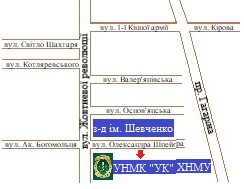 Найменування показниківГалузь знань, напрям підготовки, освітньо-кваліфікаційний рівеньХарактеристика навчальної дисципліниХарактеристика навчальної дисципліниНайменування показниківГалузь знань, напрям підготовки, освітньо-кваліфікаційний рівеньденна форма навчаннявечірня форма навчанняКількість кредитів –322 «Охорона здоров’я»Нормативна (за вибором)Нормативна (за вибором)Загальна кількість годин –90228 «Педіатрія»Рік підготовки:Рік підготовки:Загальна кількість годин –90228 «Педіатрія»4-й-Загальна кількість годин –90228 «Педіатрія»СеместрСеместрЗагальна кількість годин –90228 «Педіатрія»7-й-Загальна кількість годин –90228 «Педіатрія»ЛекціїЛекціїГодин для денної (або вечірньої) форми навчання: аудиторних – 40самостійної роботи студента - 50Освітньо-кваліфікаційний рівень:другий магістерський10-Годин для денної (або вечірньої) форми навчання: аудиторних – 40самостійної роботи студента - 50Освітньо-кваліфікаційний рівень:другий магістерськийПрактичні, семінарськіПрактичні, семінарськіГодин для денної (або вечірньої) форми навчання: аудиторних – 40самостійної роботи студента - 50Освітньо-кваліфікаційний рівень:другий магістерський30 год.-Годин для денної (або вечірньої) форми навчання: аудиторних – 40самостійної роботи студента - 50Освітньо-кваліфікаційний рівень:другий магістерськийСамостійна роботаСамостійна роботаГодин для денної (або вечірньої) форми навчання: аудиторних – 40самостійної роботи студента - 50Освітньо-кваліфікаційний рівень:другий магістерський50 год.-Годин для денної (або вечірньої) форми навчання: аудиторних – 40самостійної роботи студента - 50Освітньо-кваліфікаційний рівень:другий магістерськийІндивідуальні завдання: -Індивідуальні завдання: -Годин для денної (або вечірньої) форми навчання: аудиторних – 40самостійної роботи студента - 50Освітньо-кваліфікаційний рівень:другий магістерськийВид контролю: залікВид контролю: залікНазви розділів дисципліни і темКількість годинКількість годинКількість годинКількість годинКількість годинКількість годинНазви розділів дисципліни і темФорма навчання (денна або вечірня)Форма навчання (денна або вечірня)Форма навчання (денна або вечірня)Форма навчання (денна або вечірня)Форма навчання (денна або вечірня)Форма навчання (денна або вечірня)Назви розділів дисципліни і темвсьогоУ тому числіУ тому числіУ тому числіУ тому числіУ тому числіНазви розділів дисципліни і темвсьоголекпрлабіндсрс1234567Розділ дисципліни 1. Спортивна медицина з особливостями в дитячому віціРозділ дисципліни 1. Спортивна медицина з особливостями в дитячому віціРозділ дисципліни 1. Спортивна медицина з особливостями в дитячому віціРозділ дисципліни 1. Спортивна медицина з особливостями в дитячому віціРозділ дисципліни 1. Спортивна медицина з особливостями в дитячому віціРозділ дисципліни 1. Спортивна медицина з особливостями в дитячому віціРозділ дисципліни 1. Спортивна медицина з особливостями в дитячому віціСучасні уявлення про спортивну медицину. Історія розвитку науки. Основні завдання і зміст лікарського контролю. 132---11Методика комплексного лікарського обстеження в дитячому віці. Визначення та оцінка фізичного розвитку людини.17-5--12Дослідження та оцінка функціонального стану серцево-судинної, дихальної та вегетативної нервової систем за допомогою функціональних проб. Визначення та оцінка загальної фізичної працездатності та аеробної продуктивності. Толерантність до фізичних навантажень в дитячому віці.1925--12Аналіз результатів комплексного лікарського обстеження в дитячому віці. Лікарський висновок. Складання індивідуальних фізкультурно-оздоровчих режимів.17-5--12Підготовка до практичних занять (п. 3.2.2); огляд науково-методичної літератури; формування практичних навичок.12----12Виконання індивідуального завдання: підготовка реферату або наукової доповіді на засіданні наукового гуртка, науково-студентській конференції; участь у міжвузівській олімпіаді; наукові публікації тощо.12----12Разом за розділом 19041571Всього годин по дисципліні90415--71№ з/пТемаКількість годинРозділ дисципліни 1. Спортивна медицина з особливостями в дитячому віці.Розділ дисципліни 1. Спортивна медицина з особливостями в дитячому віці.Розділ дисципліни 1. Спортивна медицина з особливостями в дитячому віці.1Сучасні уявлення про спортивну медицину. Історія розвитку науки. Основні завдання і зміст лікарського контролю.22Дослідження та оцінка функціонального стану серцево-судинної, дихальної та вегетативної нервової систем за допомогою функціональних проб. Визначення та оцінка загальної фізичної працездатності та аеробної продуктивності. Толерантність до фізичних навантажень в дитячому віці.2Всього лекційних годинВсього лекційних годин4№ з/пТемаКількість годинРозділ дисципліни 1. Спортивна медицина з особливостями в дитячому віці.Розділ дисципліни 1. Спортивна медицина з особливостями в дитячому віці.Розділ дисципліни 1. Спортивна медицина з особливостями в дитячому віці.1Методика комплексного лікарського обстеження в дитячому віці. Визначення та оцінка фізичного розвитку людини.52Дослідження та оцінка функціонального стану серцево-судинної, дихальної та вегетативної нервової систем за допомогою функціональних проб. Визначення та оцінка загальної фізичної працездатності та аеробної продуктивності. Толерантність до фізичних навантажень в дитячому віці.53Аналіз результатів комплексного лікарського обстеження в дитячому віці. Лікарський висновок. Складання індивідуальних фізкультурно-оздоровчих режимів.5Всього годин практичних занятьВсього годин практичних занять15№ з/пТемаКількість годин1Сучасні уявлення про спортивну медицину. Історія розвитку науки. Основні завдання і зміст лікарського контролю. Методика комплексного лікарського обстеження. Підготовка до практичних занять; огляд науково-методичної літератури; формування практичних навичок.112Методика комплексного лікарського обстеження в дитячому віці. Визначення та оцінка фізичного розвитку людини.123Дослідження та оцінка функціонального стану серцево-судинної, дихальної та вегетативної нервової систем за допомогою функціональних проб. Визначення та оцінка загальної фізичної працездатності та аеробної продуктивності. Толерантність до фізичних навантажень в дитячому віці.124Аналіз результатів комплексного лікарського обстеження. Лікарський висновок. Складання індивідуальних фізкультурно-оздоровчих режимів.125Виконання індивідуального завдання: підготовка реферату або наукової доповіді на засіданні наукового гуртка, науково-студентській конференції; участь у міжвузівській олімпіаді; наукові публікації тощо.126Підготовка до практичних занять (п. 3.2.2); огляд науково-методичної літератури; формування практичних навичок.12Всього годин самостійної роботи студентаВсього годин самостійної роботи студента714-бальна шкала200-бальна шкала4-бальна шкала200-бальна шкала4-бальна шкала200-бальна шкала52004.22-4,231693.45-3,461384.97-4,991994.19-4,211683.42-3,441374.95-4,961984.17-4,181673.4-3,411364.92-4,941974.14-4,161663.37-3,391354.9-4,911964.12-4,131653.35-3,361344.87-4,891954.09-4,111643.32-3,341334.85-4,861944.07-4,081633.3-3,311324.82-4,841934.04-4,061623.27-3,291314.8-4,811924.02-4,031613.25-3,261304.77-4,791913.99-4,011603.22-3,241294.75-4,761903.97-3,981593.2-3,211284.72-4,741893.94-3,961583.17-3,191274.7-4,711883.92-3,931573.15-3,161264.67-4,691873.89-3,911563.12-3,141254.65-4,661863.87-3,881553.1-3,111244.62-4,641853.84-3,861543.07-3,091234.6-4,611843.82-3,831533.05-3,061224.57-4,591833.79-3,811523.02-3,041214.54-4,561823.77-3,781513-3,011204.52-4,531813.74-3,76150Менше 3Недостатньо4.5-4,511803.72-3,731494.47-4,491793.7-3,711484.45-4,461783.67-3,691474.42-4,441773.65-3,661464.4-4,411763.62-3,641454.37-4,391753.6-3,611444.35-4,361743.57-3,591434.32-4,341733.55-3,561424.3-4,311723.52-3,541414,27-4,291713.5-3,511404.24-4,261703.47-3,49139